4. a&b razredDAN OČEVA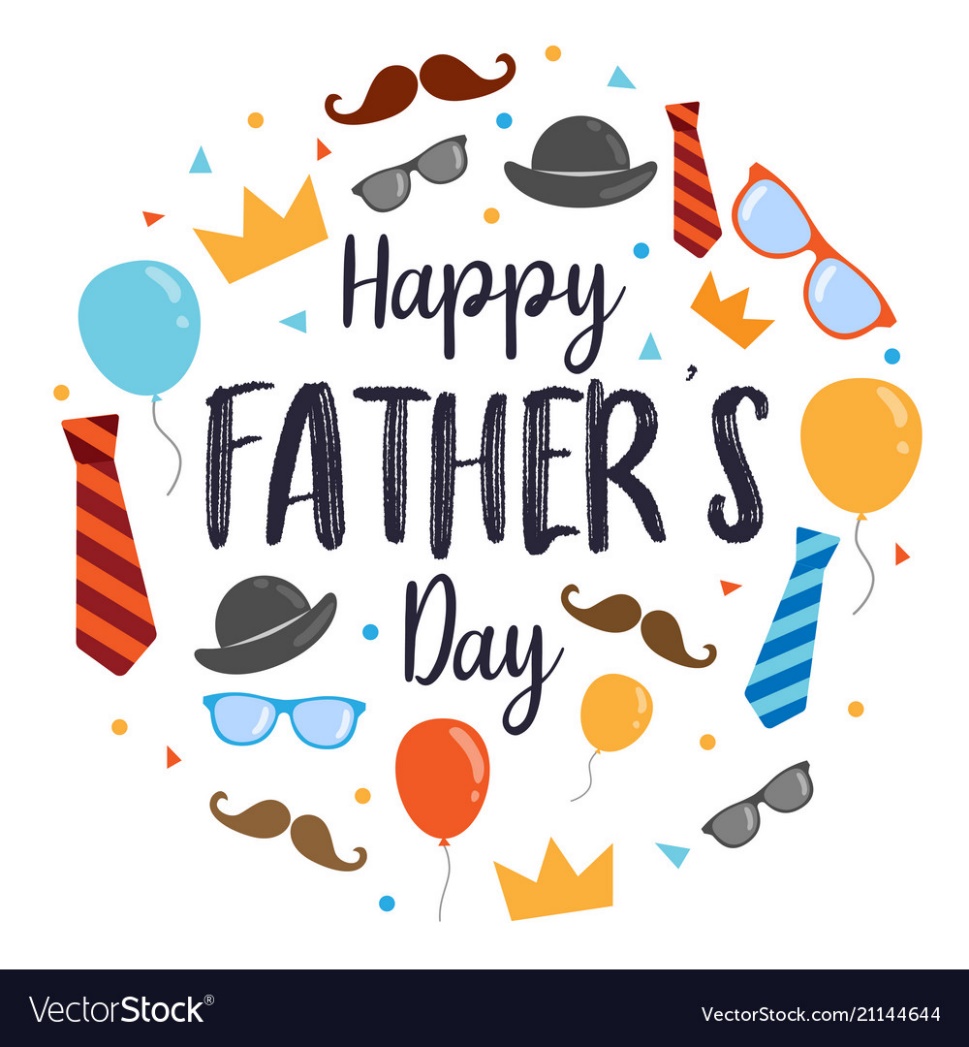 Poštovani roditelji, dragi učenici, ovoga tjedna u Crkvi, ali i širom svijeta slavi se Dan očeva. Tradicionalno taj Dan obilježavamo 19. 3., na blagdan sv. Josipa zaručnika Blažene Djevice Marije. On, koji je bio zaštitnik i hranitelj našeg Gospodina, najbolji je uzor i zaštitnik našim očevima. Zadatak za učenike je: razmisli što voliš raditi sa svojim tatom, nacrtaj to, napravi čestitku za svog tatu, poslikaj i pošalji fotografiju na e-mail učiteljici Branki branka.japec-orlovic@skole.hr do petka, 20. 3. u 17h. ☺ Hvala!Naravno, bilo bi dobro da se ovih dana češće sjetite pomoliti za svoje roditelje. 